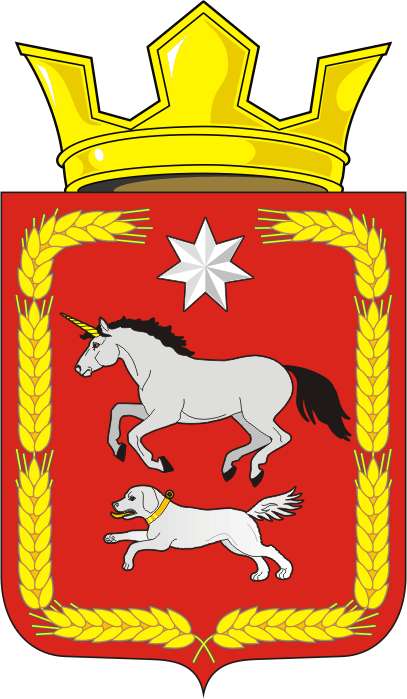 АДМИНИСТРАЦИЯ КАИРОВСКОГО СЕЛЬСОВЕТАСАРАКТАШСКОГО РАЙОНА ОРЕНБУРГСКОЙ ОБЛАСТИП О С Т А Н О В Л Е Н И Е____________________________________________________________________01.02.2018                            с. Каировка                                        №  09-пОб утверждении Плана работы по профилактике коррупционных и иных правонарушений в администрации муниципального образования Каировский сельсовет на 2018-2019 годы          В соответствии с Федеральным законом от 25.12.2008 № 273-ФЗ «О противодействии коррупции»           1. Утвердить План работы по профилактике коррупционных и иных правонарушений в администрации муниципального образования Каировский сельсовет на 2018-2019 годы согласно приложению. 2. Настоящее постановление вступает в силу со дня его подписания и подлежит официальному опубликованию  путём размещения на официальном сайте администрации Каировского сельсовета.           3. Контроль  за исполнением настоящего постановления возложить на  главу администрации – О.М.Кажаева.Глава                                                                                       О.М.КажаевРазослано:бухгалтерию администрации, прокурору района.